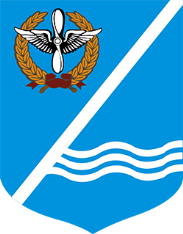 МЕСТНАЯ АДМИНИСТРАЦИЯКАЧИНСКОГО МУНИЦИПАЛЬНОГО ОКРУГАПОСТАНОВЛЕНИЕ№ 47-МА         В связи с участием в праздновании Дня весны и труда в городе Севастополе представителей Качинского муниципального округа, а также в целях упорядочения подготовки и проведения праздников и иных культурно-массовых мероприятий, в соответствии с муниципальной программой «Развитие культуры внутригородского муниципального образования города Севастополя Качинский муниципальный округ на 2018 год и плановый период 2019-2020 годов», утвержденной постановлением местной администрации Качинского муниципального округа от 29.12.2017г. №117-МА., Решением  Совета Качинского муниципального округа города Севастополя от 22.03.2016 № 20/148 «Об утверждении Порядка финансового обеспечения культурно-массовых и спортивно-досуговых мероприятий во внутригородском муниципальном образовании города Севастополя Качинский муниципальный округ», Постановлением местной администрации Качинского муниципального округа от 09.01.2018 № 01-МА «Об утверждении календарного плана культурно-массовых мероприятий, проводимых в Качинском муниципальном округе на 2018 год», Уставом внутригородского муниципального образования города Севастополя Качинский муниципальный округ, утвержденного решением совета Качинского муниципального округа от 19.03.2015 №13, Положением о местной администрации внутригородского муниципального образования города Севастополя Качинский муниципальный округ, утверждённого Решением Совета Качинского муниципального округа от 13.05.2015 № 14, местная администрация Качинского муниципального округаПОСТАНОВЛЯЕТ:1. Организовать участие сотрудников местной администрации, депутатов Совета и других представителей Качинского муниципального округа в праздничных мероприятиях города Севастополя, посвящённых празднованию Дня весны и труда 1 мая 2018 года.2. Утвердить Положение об участии в праздновании Дня  весны и труда в городе Севастополе представителей Качинского муниципального округа (Приложение 1).3. Утвердить Смету расходов на участии в праздновании Дня  весны и труда в городе Севастополе представителей Качинского муниципального округа в сумме 24 000 руб. (Приложение 2).4. Назначить ответственным лицом за организацию участия  представителей Качинского муниципального округа в праздничных мероприятиях, указанных в п. 1, главного специалиста общего отдела Купчинскую С.Г.5. В соответствии с п. 5.12 Приложения к Порядку финансового обеспечения культурно-массовых и спортивно-досуговых мероприятий во внутригородском муниципальном образовании города Севастополя Качинский муниципальный округ главный специалист общего отдела Купчинская С.Г. предоставляет главному бухгалтеру отчет по итогам проведения мероприятия.6. Обнародовать настоящее Постановление на официальном сайте Качинского муниципального округа и информационном стенде Качинского муниципального округа по адресу: 299804, г. Севастополь, пгт Кача, ул. Нестерова, д. 5.7. Постановление вступает в силу с момента обнародования. 8. Контроль за исполнением настоящего Постановления оставляю за собой.СогласованоПриложение 1к Постановлению местной администрации Качинского муниципального округа от 23.04.2018 №  47-МАУТВЕРЖДЕНОПОЛОЖЕНИЕоб участии в праздновании Дня  весны и труда в городе Севастополе представителей Качинского муниципального округа I. ЦельВоспитание любви и уважения к Родине, патриотических чувств, гражданской позиции, национального самосознания у граждан Российской Федерации.II.  Сроки и место проведенияДень  весны и труда проводится 1 мая 2018 года в городе Севастополе. С 10.00 часов начинается праздничное шествие по центральному кольцу города, в котором принимает участие все предприятия и организации города Севастополя, в том числе и местная администрация Качинского МО, депутатский корпус, образовательные учреждения, художественные коллективы, осуществляющие свою деятельность на территории Качинского муниципального округа. III.  Общие положения Для участия в мероприятии привлекаются сотрудники местной администрации, депутаты Совета и представители других организаций  Качинского муниципального округа.Участники обеспечиваются  праздничной атрибутикой (воздушные шары).К месту проведения праздничного шествия производится организованная доставка его участников автобусами.Организовать праздничное оформление территории Качинского муниципального округа путем вывешивания флагов.IV. Финансирование мероприятияФинансовые расходы осуществляются из средств местного бюджета Качинского муниципального округа, направленных на развитие культуры и предусмотренных на реализацию муниципальной программы «Развитие культуры внутригородского муниципального образования города Севастополя Качинский муниципальный округ на 2018 год и плановый период 2019-2020 годов», утвержденной постановлением местной администрации Качинского муниципального округа от 29.12.2017г. №117-МА и  муниципальной программы «Благоустройство территории внутригородского муниципального образования города Севастополя Качинский муниципальный округ на 2018 и на плановый период 2019-2020 годов», утверждена Постановлением местной администрации Качинского муниципального округа от 29.12.2017г. №118-МА.Приложение 2к Постановлению местной администрации Качинского муниципального округа от 23.04.2018 №  47-МАУТВЕРЖДЕНОСмета расходов на участии в праздновании Дня  весны и труда в городе Севастополе представителей Качинского муниципального округаОснование: Постановление местной администрации Качинского муниципального округа от 29.12.2017г. №117-МА. «Об утверждении Муниципальной программы «Развитие культуры внутригородского муниципального образования города Севастополя Качинский муниципальный округ на 2018 год и плановый период 2019-2020 годов», муниципальная программа «Благоустройство территории внутригородского муниципального образования города Севастополя Качинский муниципальный округ на 2018 и на плановый период 2019-2020 годов», утвержденая Постановлением местной администрации Качинского муниципального округа от 29.12.2017г. №118-МА и Постановление местной администрации Качинского муниципального округа от 09.01.2018 № 01-МА «Об утверждении календарного плана культурно-массовых мероприятий, проводимых в Качинском муниципальном округе, на 2018 год»23 апреля 2018 годапгт. КачаОб утверждении Положения об участии в праздновании Дня весны  и труда в городе Севастополе представителей Качинского муниципального округа и утверждении Сметы расходов на участие в данном мероприятии Об утверждении Положения об участии в праздновании Дня весны  и труда в городе Севастополе представителей Качинского муниципального округа и утверждении Сметы расходов на участие в данном мероприятии Глава ВМО Качинский МО, исполняющий полномочия председателя Совета, Глава местной администрацииН.М. ГерасимГлава ВМО Качинский МО, исполняющий полномочия председателя Совета, Глава местной администрацииН.М. Герасим№ п/пНаименование расходовКоличествоСумма, руб.всего1.Приобретение праздничной атрибутики, в т.ч.воздушные шары гелиевые цветные 30 см (шт.)30010 000,002.Транспортные услуги по перевозке участников праздничного шествия14 000,003.Услуги по вывешиванию флагов25 000,00ИТОГО49000,00Глава ВМО Качинский МО, исполняющий полномочия председателя Совета, Глава местной администрацииН.М. Герасим